Etude(First time staccato, second time with doubles)
  A1    D0    D3   A0     A1    D0   D3   A0	          A1    A3    A2     A1     A0   D0   A0    A1
                    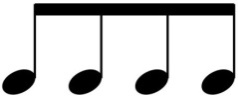 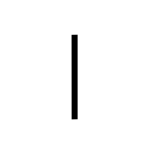 

  A2    D0    A0   A1     A2    D0   A0   A1	          A2    A4    A3     A2     A1   D0   D3    A0
                    

    A1    D0    D3   A0     A1    D0   D3   A0	          A1    A3    A2     A1     A0   D0   A0    A1
                    

  A2    D0    A0   A1     A2    D0   A0   A1	          A2    A4    A3     A2     A1   D3   A1    A3
                    

  E2    E1   A0   A3      A2    A1    A0    D3	          D2    D0    D2    A0      E3    E2    E1    E0
                    
 A3    A2   A1   A0      D3    D0    D3    A0	          A1    D0    D3    A0      A1    D0   D3   A0
                    

  A1    A3    A2     A1     A0   D3   D2    D1	          D0    G3    G2     G1     G0   
                 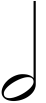 Variation:

1st measure	
				           A1    	    D0    	         D3           A0     	A1         D0  	    D3   	     A0	          	          
            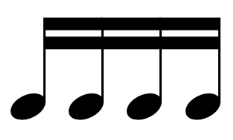 

Last measure
         D0	          G3	G2	G1	     G0
               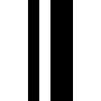 